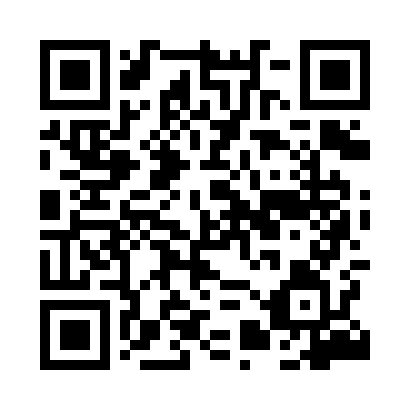 Prayer times for Susnik, PolandMon 1 Apr 2024 - Tue 30 Apr 2024High Latitude Method: Angle Based RulePrayer Calculation Method: Muslim World LeagueAsar Calculation Method: HanafiPrayer times provided by https://www.salahtimes.comDateDayFajrSunriseDhuhrAsrMaghribIsha1Mon3:596:0712:395:057:129:122Tue3:566:0512:395:077:149:153Wed3:536:0312:395:087:169:184Thu3:506:0012:395:097:189:205Fri3:465:5812:385:117:209:236Sat3:435:5512:385:127:229:257Sun3:405:5312:385:137:249:288Mon3:365:5012:375:157:269:319Tue3:335:4812:375:167:279:3410Wed3:305:4612:375:177:299:3611Thu3:265:4312:375:197:319:3912Fri3:225:4112:365:207:339:4213Sat3:195:3812:365:217:359:4514Sun3:155:3612:365:227:379:4815Mon3:125:3412:365:247:399:5116Tue3:085:3112:355:257:419:5417Wed3:045:2912:355:267:429:5718Thu3:005:2712:355:277:4410:0019Fri2:575:2412:355:297:4610:0420Sat2:535:2212:345:307:4810:0721Sun2:495:2012:345:317:5010:1022Mon2:455:1712:345:327:5210:1423Tue2:405:1512:345:347:5410:1724Wed2:365:1312:345:357:5510:2125Thu2:325:1112:345:367:5710:2426Fri2:285:0912:335:377:5910:2827Sat2:235:0612:335:388:0110:3228Sun2:225:0412:335:398:0310:3629Mon2:215:0212:335:418:0510:3730Tue2:205:0012:335:428:0710:38